Урок 52 Русская литература (обучение грамоте)Звук [й'а], буквы Я,яЦель: Познакомить с новой гласной буквой я и её звуками.Задачи:- Обеспечить знакомство учащихся с буквами Я,я посредством освоения способов действий: распознавать в словах и выделять звуки [й'а] в начале слова, в середине и в конце слов; обозначать звуки [й'а] буквой Я/я в начале слова и после букв гласных  звуков; читать буквы Я,я, слоги и слова с буквой Я/я; - Развивать речь, логическое мышление, фонематический слух;- Воспитывать внимательное и вежливое отношение к окружающим, умение сотрудничать, уважительно относиться к иному мнению.Ход урока1. Организационный момент2. Актуализация знаний (по ленте букв)- Что мы знаем про букву «Й»? Про звук?- Какие гласные мы уже выучили?- Что мы знаем про согласные звуки, которые стоят перед этими буквами?3. Сообщение темы урока- Сегодня мы познакомимся с новой интересной буквой.- Кто хочет познакомиться с новой буквой, которая умеет удивлять? (Я)- Кто хочет научиться читать новые слова с этой буквой? (Я)- Кто знает, какие буквы обозначает эта буква? Эти звуки вы только что произносили. Удивила?4. Знакомство с новой темой- Чтобы о букве что-то узнать, необходимо с ней поработать: слушать и произносить.- Понаблюдаем, как работает рот. Проведём эксперимент: откройте рот, послушаем тишину и скажите «я». Получается сказать «я» с открытым ртом? (Нет).- Что происходит со ртом, когда вы говорите «я»? (Рот закрывается, потом открывается)- Какие звуки закрывают рот? (Согласные)- Какие открывают рот? (Гласные)- Какой вывод можно сделать? - О чём говорит то, что вначале прикрываем рот, потом открываем? (Сначала произносим согласный, потом гласный)- Сколько звуков слышим? (2)- Какие они?- Давайте впечатаем эти звуки нашей Звуковке.- Первый звук, какой он? ([й'] – согласный, мягкий)- Один тапочек раскрасим зелёным.  Вспомните с позапрошлого урока, на что зрительно похожа буква Й? (На рогатку) Я нарисую и рогатку нашей Звуковке.- Впечатаем второй звук буквы. Произнесём его. Какой это звук? (а - гласный)- Каким цветом раскрасим второй тапочек? (Красным)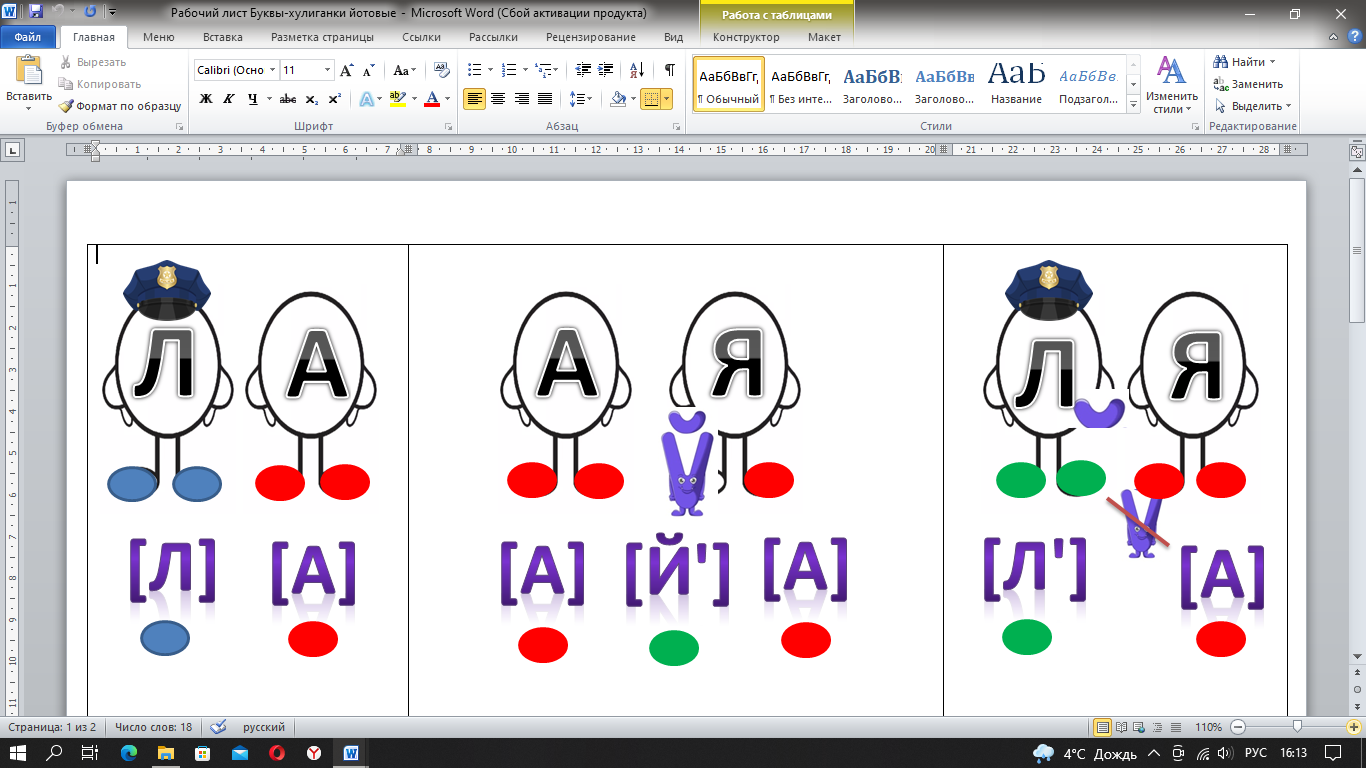 Обобщение- Какая это буква? (Гласная)- Сколько звуков у буквы Я? (2)- Какие это звуки? ([й'а])5. ФизкультминуткаВосхваляет лишь себяЗабияка буква Я.Букв определённая семья,А она всё Я да Я.6. Дидактическая игра «Рассели слова»- Что узнали про букву Я из физкультминутки? (Забияка)- Посмотрите на Звуковку, похожа буква Я на хулиганку, забияку? Чем? (й - рогатка).- Соглашусь, носит эта буква рогатку. Иллюстрации из букваря: яблоко, яхта, маяк, хвоя, стая, Ян.- Где стоит буква «Я» в словах? Расселим их по домикам.7. Ведение буквы Я, для обозначения звука [й'а]- Читайка всегда с нами на уроках чтения. И готова открыть первый секрет.Буква Я выполняет сразу 2 работы: обозначает в слове согласный звук [й'] и гласный звук [а]. Её имя – буква Я. (Открываем букву в Буквограде. Ищем её в алфавите).- Какие ещё буквы в русском алфавите умеют обозначать 2 звука?- Назовите эти звуки. - Подумайте, чем буква Я отличается от этих букв?Выводы: 1) другие буквы (С, М, Н …) обозначают два согласных звука: твёрдый и мягкий. Парные по твёрдости – мягкости. Буква Я тоже обозначает два звука. Но первый – согласный, второй – гласный; 2) буквы согласных звуков умеют обозначать два звука. Но в слове обозначают только один – либо мягкий, либо твёрдый. Буква Я может обозначать сразу 2 звука: [й'а]. - Как на Звуковке показать, что буква Я одновременно показывает 2 звука?Поставим знак «плюс» между зелёным ботиночком и красным. - Кто прочитает зашифрованную Звуковку?- Чтобы назвать букву, нужно произнести её имя – «я». Чтобы прочитать одну букву, нужно назвать 2 звука [й'а].8. Анализ графического образа Я- Обведите пальчиком человечков, которые похожи на букву Я (с.106).- На с. 107 посмотрите на напечатанные буквы на мониторе компьютера. Чем они отличаются? (Размером)- Сравните прописную и печатную буквы. Есть ли у них сходства?9. Коллективное чтение стихотворения «Я или ты?»- Как вы понимаете последние строчки: «Это Я. И я – это Я!»10. Работа над развитием речи- Как вы понимаете «сила воли»?- Посмотрите на рисунок (с.106)Что делает мальчик на первом рисунке?- Прочитаем, что там написано.(Прорабатываем каждый рисунок)- Всем ли всегда хочется чистить зубы, заниматься спортом, собирать игрушки?- Нужно приложить усилия. Нужна большая сила, чтобы поднять игрушку? (Нет)- Так что такое воля? Из словаря зачитаю: «Воля – это сознательное стремление к осуществлению чего-нибудь».- Посмотрите ещё раз на рисунки и ответьте: мальчик сам стремится почистить зубы, убрать игрушки? (Да)- А что он при этом спрашивал у вас?11. Разминка для глаз12. Дидактическая игра «Подумай! Какая?» (с.107)Соотнести существительное и прилагательное (яма (какая?) глубокая, яхта (какая?) быстрая и т.д.)13. Работа в парах над текстом «Моя и твоя» (с.107)14. Подведение итогов урока- Что нового узнали?- Что было интересно?15. Рефлексия- Повесьте своё яблоко на яблоню так, как вы работали на уроке.Если вы были активны, отвечали на многие вопросы, вам было интересно и легко, то яблоко – на самую верхушку.Если было сложно читать, отвечать на вопросы, то яблочко внизу яблони. Возможно, ваша работа была на середине яблони?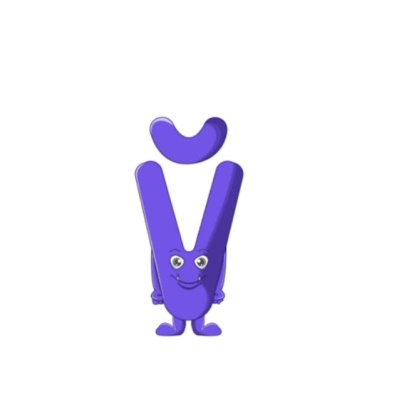 